Título do Projeto (Limite de 25 palavras)Proponente do projeto:Grande área de conhecimento/CNPq:Local de execução:Urutaí, GO __/__/___Título do Projeto (Limite de 25 palavras)Projeto a ser executado em cumprimento como requisito parcial para obtenção do título de Mestre em Proteção de Plantas pelo Instituto Federal de Educação, Ciência e Tecnologia Goiano - Campus Urutaí. Nome e Assinatura do(a) Orientando(a)Nome e Assinatura do (a) Orientador(a)Urutaí, GO __/__/___Introdução (Limite de uma página)Apresentar de forma clara o tema ou objeto de estudo, fornecendo uma visão geral da pesquisa a ser realizada. Incluir um breve histórico sobre o tema de estudo. Informar sobre o estágio atual das pesquisas que envolvem o problema a ser estudado e os aspectos que ainda não foram estudados ou de resultados que necessitam de complementação ou confirmação. Esta revisão não é apenas uma sequência impessoal de trabalhos já realizados, mas deve incluir a contribuição do autor, demonstrando que os trabalhos foram lidos e criticados.Objetivos (Limite de 10 linhas)Descrever de forma clara e concisa os objetivos propostos. Eles devem ser realistas diante dos meios e métodos disponíveis, e manter coerência com o problema descrito no projeto. Justificativas (Limite de uma página)Apresentar as razões de ordem teórica e, ou prática que justificam a pesquisa. Nessa parte o pesquisador trata da relevância ou importância e oportunidade da pesquisaMaterial e Métodos (Limite de duas páginas)Mencionar se o projeto foi executado em parceria com empresa, descrever qual empresa e o local da execução. Especificar a metodologia a ser adotada. Descrever o delineamento da pesquisa (bibliográfica, experimental, estudo de caso, dentre outras). Definir o plano de amostragem (tipo, tamanho, formas de composição da amostra), coleta de dados (questionários, formulários, etc.), análise dos dados, etc. Apresentar em sequência cronológica a realização do trabalho, permitindo a compreensão e interpretação dos resultadosViabilidade Financeira (Limite de uma página)Descrever de forma clara e sucinta a viabilidade técnica do projeto, a infraestrutura disponível e os recursos financeiros permitindo o desenvolvimento do projeto. Nesta parte, podem ser detalhadas as eventuais dificuldades a serem encontradas ao decorrer da execução do projeto e as possíveis soluções para contorná-las.Resultados e Impactos Esperados (Limite de uma página)Descrever os resultados ou produtos esperados e seus impactos científicos/ sociais/ ambientais/ econômicos.Atividades e cronograma de execução (Seguir o modelo abaixo e limite de uma página)Equipe executora (Seguir o modelo abaixo e limite de um página)aOrientador, co-orientador, colaborador, mestrando, etcb Doutor, MestreReferências (Limite de duas páginas)Listar as referências citadas no texto de forma padronizada.OBSERVAÇÃO: O layout gráfico do texto do projeto deve seguir as seguintes orientações:-  Texto justificado; Fonte Times New Roman, tamanho 12; Espaçamento entre linhas de 1,5; sem espaçamento entre parágrafo; margens de 2 cm (Sup, Inf, Esq e Dir).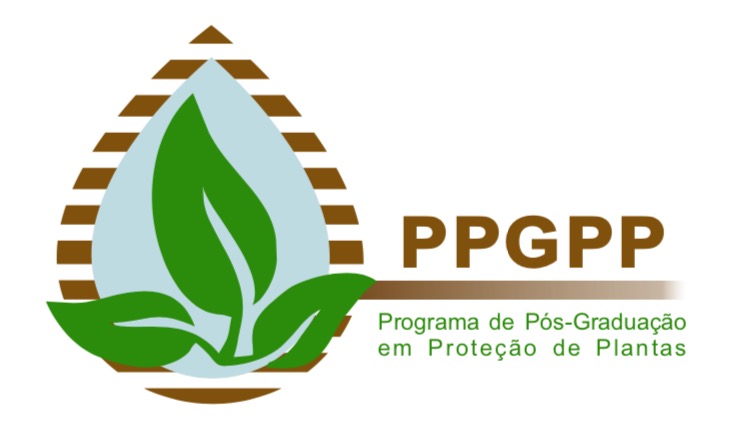 INSTITUTO FEDERAL DE EDUCAÇÃO, CIÊNCIA E TECNOLOGIA GOIANO - CAMPUS URUTAÍPROGRAMA DE PÓS-GRADUAÇÃO EM PROTEÇÃO DE PLANTAS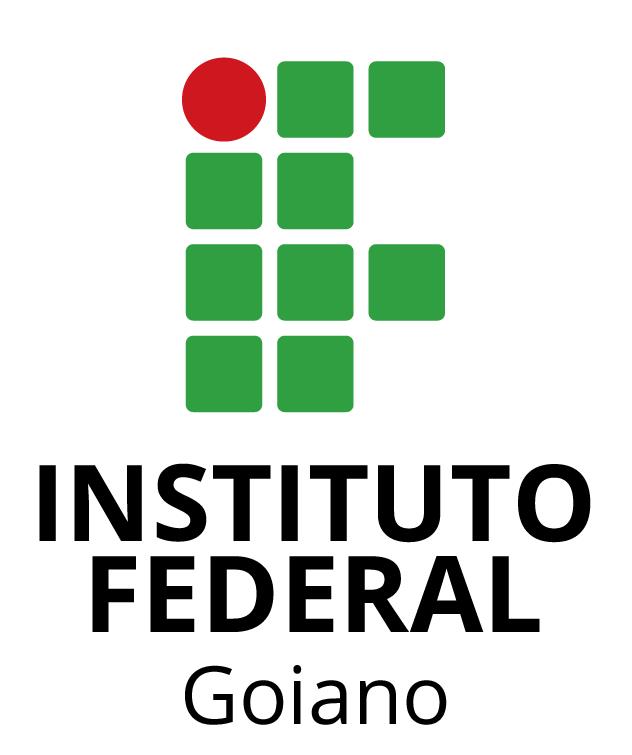 Atividades20XX20XX20XX20XX20XX20XX20XX20XX20XX20XX20XX20XX20XX20XX20XX20XXAtividadesJanFevMarAbrMaiJunJul...JanFevMarAbrMaiJunjul...xxxxxxxxxxxxxxxxxxxxxxxxxxNomeFunção no projetoaTitulaçãobInstituição/DepartamentoDedicação ao projeto  h/semanaAtividade no projeto